                    BALFORENING COUNTRY DANCE-FYN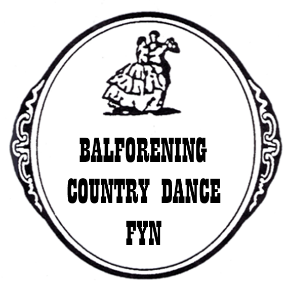                             Tlf.: 4183 2544 - E-mail: frede.franker@gmail.com                   Vissenbjerg, november 2021.Bemærk ny Balforening på FYNMad, sang, levende musik og SQUARE DANCE Verninge ForsamlingshusFuglekildevej 85, Verninge, 5690 TommerupFredag, den 28. januar 2022. kl. 18.00 – ca. 22.00Spisning kl. 18.00 – 18.45Koteletter i fad, Ris og Salatsamt kaffe/the og kage!!!BEMÆRK! Drikkevarer skal købes, meget rimelige priserVand-kr. 10,00    Øl-kr. 15,00    Vin-kr. 85,00Square dance bal til levende musik:kl. 18.45 – ca. 22.00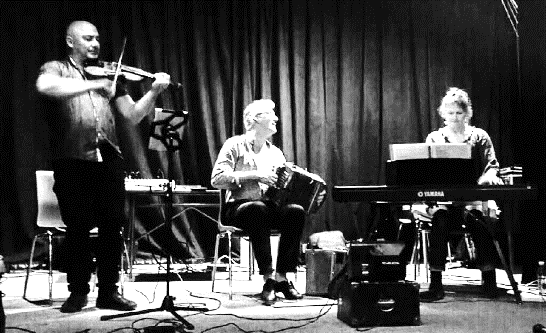 Reel of three Callere: Karin, Frede og evt. flereHar du lyst til at calle et par danse, så send en mail til Karin: vesterballe22@outlook.dk  Mød op til en smadder hyggelig danseaften i den nye Fynske SD-balforeningMedbring kun dit gode humør, alt andet sørger vi for!!Deltagergebyr inkl. mad/kaffe/kage: kr. 185,00 pr. personDeltagergebyr Bal incl. kaffe/kage: kr. 80,00 pr. personVigtigt! – Vigtigt!Tilmelding til Frede på mail: frede.franker@gmail.com  SENEST: Søndag, den 16. januar 2022!Betaling: Ved tilmelding Totalbanken kontonr.: 6880-1120616 eller MobilePay til 9658LEHUSK BLØDE DANSESKO – INGEN UDENDØRSSKO!!!Næste balaften er fredag, den 25.03.2022. SÆT X i kalenderen!